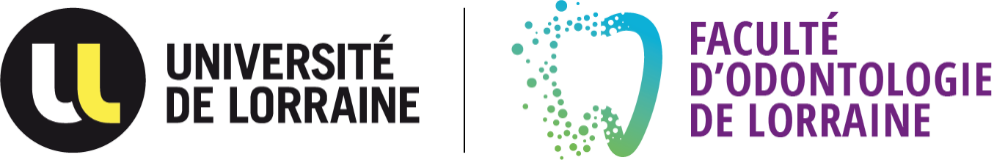 Annexe 5 Modèle d’attestation sur l’honneur DECLARATION SUR L’HONNEURdans le cadre d’une demande d’admission directe en 2ème ou 3ème année des études de santé (des arrêtés du 24 mars 2017 et du 26 juillet 2010)Date limite d'envoi du dossier : 15 mars 2024Je soussigné(e) [Nom Prénom] ………………………………………………………………………………………………………………………………………………………atteste sur l’honneur :ne m’être jamais inscrit(e) en première année d’un cursus santé (médecine, pharmacie, odontologie, maïeutique, PACES ou PCEM1 ou PCEP 1)m’être déjà inscrit(e) : (avant l’année universitaire 2017-2018)en PACES	□ 1 fois        □ 2 fois ou plus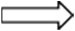 au concours de 1ère année médecine (PCEM1)	□ 1 fois        □ 2 fois ou plus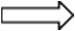 au concours de 1ère année pharmacie (PCEP1)	□ 1 fois        □ 2 fois ou plus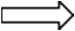 et candidater UNIQUEMENT pour l’année universitaire 2024-2025 auprès de l'Université de Lorraine où je me présente pour : OdontologieJ’atteste également sur l’honneur :ne m’être jamais présenté(e) à une admission directe jusqu’à ce jourm’être déjà présenté(e) à une admission directe quelle que soit la filière, l’année d’études et l’établissement demandés Précisez la/les candidature(s) déjà effectué(e)s :J’ai conscience que cette attestation pourra être produite en justice et que t oute fausse déclaration de ma part m’expose à une non-recevabilité de ma candidature et à des sanctions prévues par l’article 441-1 du Code pénal.Fait à …………………………………..	le …………………………………….	Signature obligatoire :Année de présentationÉtablissement demandéFilière demandéeAnnées d’études demandées